Publicado en Montreal, QC el 28/03/2023 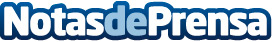 FTEX nombra a Alfredo Pérez Pellicer miembro del Consejo de AdministraciónEl ex cofundador de Ebikemotion y Desiknio se une al consejo de la startup de sistemas inteligentes para bicicletas eléctricas de MontrealDatos de contacto:Silvana Huaman  FTEX514-466-3839 Nota de prensa publicada en: https://www.notasdeprensa.es/ftex-nombra-a-alfredo-perez-pellicer-miembro Categorias: Internacional Nombramientos Recursos humanos Movilidad y Transporte http://www.notasdeprensa.es